ANNEX II + III :	 TECHNICAL SPECIFICATIONS + TECHNICAL OFFERContract title : Supply and aerial distribution of rabies vaccines 			p 1 /…Publication reference :  EuropeAid/133786/C/SUP/RSColumn 1-2 should be completed by the Contracting AuthorityColumn 3-4 should be completed by the tendererColumn 5 is reserved for the evaluation committee Annex III - the Contractor's technical offerThe tenderers are requested to complete the template on the next pages: Column 2 is completed by the Contracting Authority shows the required specifications (not to be modified by the tenderer), Column 3 is to be filled in by the tenderer and must detail what is offered (for example the words “compliant” or “yes” are not sufficient)  Column 4 allows the tenderer to make comments on its proposed supply and to make eventual references to the documentationThe eventual documentation supplied should clearly indicate (highlight, mark) the models offered and the options included, if any, so that the evaluators can see the exact configuration. Offers that do not permit to identify precisely the models and the specifications may be rejected by the evaluation committee.The offer must be clear enough to allow the evaluators to make an easy comparison between the requested specifications and the offered specifications.Description of the SupplyThe contract is the supply, delivery, storage, transport and distribution by the Contractor of the following goods in given quantities for specified areas in Serbia according to the distribution list defined in this Technical Specifications, DDP (Delivery Duty Paid) within the periods or dates specified in Article 13 of Special Conditions for the rabies vaccination campaigns in 2014 and 2015.The territory for vaccination shall be the whole  excluding the urban settlements. Total area of the country is 78.998 km2.  Area designated for vaccination is about 70.000 km2.Additional reinforcement vaccination by the Contractor for selected risk areas in  shall be done via helicopter and/or manual distribution. The planned number of baits for additional reinforcement vaccination for selected risk areas in  is 3 x 9.000 = 27.000 vaccine baits in total distributed in 3 vaccination campaigns (9.000 baits per campaign).Technical requirementsThe technical specifications are requirements based on the respective item’s projected function or purpose. Items non compliant with technical specifications will be rejected.Delivery of the vaccines The vaccine shall be delivered in the Contractor’s storage facilities at the , at the temperature and all other conditions specified by the vaccine producer. Vaccines should be packed in cardboard boxes or in polyethylene bags and unless otherwise specified by the producer of vaccines kept in a dark place.Vaccines handling and storage including maintenance of the cold chain throughout the vaccination campaign must fulfill all conditions and standards set by the vaccine producer.Storage of the vaccinesVaccine baits should be stored all the time in chillers equipped with temperature data loggers.The storage facility should be equipped with device that is able to keep record of the temperature and other parameters specified by the producer during each day of the storage.Storage facility shall be prepared also at the airports (-20 ºC cooling trucks or freezers with sufficient capacity for a quantity of baits needed for at least one day of  each daily flight activity at every airport). Transport of the vaccinesThe day before being distributed, baits are to be delivered to the places where they will be loaded on the helicopters / airplanes. Transport of vaccines from storage facility to the airports shall be done by using adequate cooling trucks (-20 ºC) so that the vaccine will be transported in a frozen condition.Places for distribution of vaccines (airports) shall be equipped with suitable refrigerators. In an event that uploaded baits are not distributed during the same day (for justified reason like bad water, etc.), they should be stored at temperature of +1 to +8 ºC, but not longer than 3 days.Distribution of the vaccine baitsAerial distribution by the Contractor of the baits for items 1.1, 1.3, and 1.5 may be performed either by helicopter or by fixed-wing airplane (please also see Article 9 of the Contract Special Conditions).Items No. 1.2, 1.4 and 1.6 are to be distributed by the Contractor via helicopter and/or manual distribution.The helicopters or airplanes shall be equipped with GPS system and supported by a computer program that will allow control of the ejection process of bait (number, time, location) used during the spread of the baits. The contractor is obliged to deliver detailed characteristics of the computer programme to be used.The spread of baits from the helicopters or airplanes shall be done by special equipment. Therefore, the aircrafts shall be equipped with a system for spread of baits connected with GPS system in order to ensure the exact distribution depending on the speed and height of the flight and keep automatic record of the quantity and location of the spread baits.Where manual distribution will be used, the persons distributing vaccine manually shall use appropriate GPS devices to register the walking routes and the position where each bait is placed. The information on the course of distribution shall be possible to be downloaded from the computer database after each flight or whole campaign. There should be a possibility to record distribution data in computer unit equipped with a slot for memory card. Date, time and position of each vaccine bait and real time cross country flight or distributor walking routes should be recorded / mapped.Control of quality before realization in the fieldPlease refer to Articles 13 and 25 of the Contract Special Conditions. Each batch of vaccine shall have expired date minimum 12 months from the date of delivery.Contractors human resourcesPlease refer to Article 9 of the Contract Special Conditions. The Contractor is obliged to assure presence of the responsible person (“Contact person”) in Serbia during both the pre-vaccination activities and vaccination campaign. He / she will be responsible for all contacts with the Contracting Authority / Beneficiary. His / her CV should comply with following requirements:Qualifications and skillsUniversity level degree in veterinary science / pharmaceutical industry or similar or at least 10 years of professional experience in a relevant fieldFluency in English and preferably knowledge of the Serbian languageProfessional experienceAt least 3 years of working experience in the veterinary, pharmaceutical, medicine, or other relevant field The Contactor should ensure that the contact person and other personnel involved in the vaccination campaign have necessary competences for successful implementation of the vaccination campaigns.Technical specificationsDistributionDistribution of live cell cultural vaccine against rabies for oral vaccination of foxes shall be done according to the enclosed distribution list.Additional distribution of 9.000 live cell cultural vaccines against rabies for oral vaccination of foxes x 3 vaccination campaign (Items 1.2, 1.4 and 1.6) shall be done by helicopter and/or manual distribution in selected risk areas. The referred suburban areas in Belgrade include areas in the following municipalities: Cukarica Grocka Rakovica Voždovac Zvezdara Total area of referred municipalities is about 658,30 km2, however the risk area to be additionally vaccinated is estimated at about 300 km2 as shown on the following map. Therefore, the reinforcement distribution corresponds to additional density of baits per risk area of 9.000 vaccine baits / 300 km 2 = 30 baits per km2.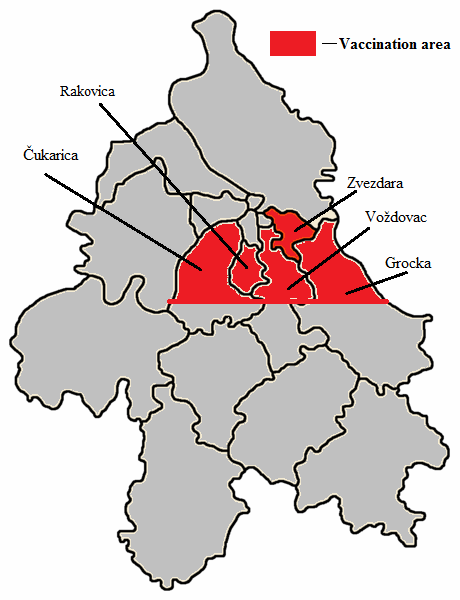 The oral vaccination campaigns in marked risk areas should be organized at the same times when oral vaccination program in whole Serbia is performed.VisibilityAll equipment and/or its packages must have a durable self-adhesive EU visibility logo. The Contractor shall produce a draft of the layout and submit it for approval by the Contracting Authority prior to production / delivery. Following the request of the Contractor, the Contracting Authority shall advise the successful bidder on the exact dimension, layout, colour regime and wording/symbols of these self-adhesive stickers upon contract signature. The design of the EU visibility sticker must be approved by Project manager in advance. All supplies must comply with the generic Visibility policies in force within the scope of external aid contracts financed from the EU general budget; tenderers will thus be aware that certain visibility rules apply and that the guidelines and manuals concerned may be found in the EUROPEAID website, at:http://ec.europa.eu/europeaid/work/visibility/index_en.htm. As part of the request for provisional acceptance, the Contractor must provide documentary evidence of compliance with the visibility rules. Rabies vaccines for oral vaccinationRabies vaccines for oral vaccinationRabies vaccines for oral vaccinationItem nºItemQuantity 1.1Rabies Vaccine Bait: Vaccine for the oral immunisation of red foxes (vulpes vulpes) to prevent infection by the rabies virus, enclosed in a matrix which is edible by and appealing to the target species and which is designed to be distributed by low altitude aerial drops for spring campaign 2014.   1.610.0001.2Rabies Vaccine Bait: Vaccine for the oral immunisation of red foxes (vulpes vulpes) to prevent infection by the rabies virus, enclosed in a matrix which is edible by and appealing to the target species and which is designed to be distributed by low altitude aerial drops for spring 2014 for selected risk areas in Belgrade.9.000.1.3Rabies Vaccine Bait: Vaccine for the oral immunisation of red foxes (vulpes vulpes) to prevent infection by the rabies virus, enclosed in a matrix which is edible by and appealing to the target species and which is designed to be distributed by low altitude aerial drops for autumn 2014.   1.610.0001.4Rabies Vaccine Bait: Vaccine for the oral immunisation of red foxes (vulpes vulpes) to prevent infection by the rabies virus, enclosed in a matrix which is edible by and appealing to the target species and which is designed to be distributed by low altitude aerial drops for autumn 2014 for selected risk areas in Belgrade.9.0001.5Rabies Vaccine Bait: Vaccine for the oral immunisation of red foxes (vulpes vulpes) to prevent infection by the rabies virus, enclosed in a matrix which is edible by and appealing to the target species and which is designed to be distributed by low altitude aerial drops for spring 2015   1.610.0001.6Rabies Vaccine Bait: Vaccine for the oral immunisation of red foxes (vulpes vulpes) to prevent infection by the rabies virus, enclosed in a matrix which is edible by and appealing to the target species and which is designed to be distributed by low altitude aerial drops for spring 2015 for selected risk areas in Belgrade.9.0001.Item Number2.Specifications Required3.Specifications Offered4. Notes, remarks, 
ref to documentation5.Evaluation Committee’s notes 1.1Rabies Vaccine Bait: Vaccine for the oral immunisation of red foxes (vulpes vulpes) to prevent infection by the rabies virus, enclosed in a matrix which is edible by and appealing to the target species and which is designed to be distributed by low altitude aerial drops for spring campaign 2014.   The Veterinary Medicinal Product offered must:a) be the subject of a Marketing Authorisation by competent authority in any EU Member State  which is valid at the deadline for the submission of tenders (specified in section 19 of the supply procurement notice) in accordance with Regulation (EC) No 726/2004 of the European Parliament and of the Council, as amended [however products that are only the subject of a marketing authorisation issued in accordance with Article 39(7) of the Regulation shall not be considered compliant with the requirements of this tender],orDirective 2001/82/EC of the European Parliament and of the Council, as amended [however products that are only the subject of a marketing authorisation issued in accordance with Article 26(3) of the Directive shall not be considered compliant with the requirements of this tender];Tenderers must include a a copy of the relevant Marketing Authorisation issued  by competent authority in any EU Member State,  as well as a declaration issued by that competent authority that the offered product is fully compliant with the requirements outlined above in point a), i.e. that the authorisation issued is either in accordance with:i) Regulation (EC) No 726/2004 (and is not only the subject of a marketing authorisation issued in accordance with Article 39(7) of this Regulation) .or ii)   Directive 2001/82/EC of the European Parliament and of the Council, as amended (and is not only the subject of a marketing authorisation issued in accordance with Article 26(3) of this Directive);b) and be the subject of a marketing authorisation (or the equivalent thereof) granted by the national competent authority in the Beneficiary Country (Republic of Serbia) prior to delivery of the vaccines .Tenderers must include a copy of the relevant Marketing Authorisation in the Beneficiary Country [or equivalent] together with their tenders or prior to delivery ( in case that the requirement described in point( b)  is not  issued).It is the sole responsibility of tenders to comply with the requirement in point b) to ensure implementation of the Contract in line with its terms and conditions. The Veterinary Medicinal Product offered must conform to the following stability standards:Following incubation of the bait at 25 °C for 5 days, the virus titre must be at least the minimum virus titre stated on the label; andFollowing incubation of the bait at 40 °C for 1 h, the bait casing must remain in its original shape and adhere to the vaccine container.Tenderers must include laboratory reports demonstrating compliance with these requirements together with their tenders. The laboratory responsible for performing the tests and preparing the reports must be independent of the rabies vaccines bait manufacturer and must accredited by the national body with responsibility for the accreditation of laboratories in accordance with the relevant International Organisation for Standardisation ISO 17000 series of standards and guides and/or the harmonised EN 45000 series of European standards in one of the Member States or in a country or territory of the regions covered and/or authorised by the specific instruments applicable to the programme under which the contract is financed (see item 22 of the Supply Procurement Notice).Tenderer must include a declaration by a laboratory that performed the tests that it is i) independent of the rabies vaccines bait manufacturer, ii) is accredited by the national body with responsibility for the accreditation of laboratories in accordance with the relevant International Organisation for Standardisation ISO 17000 series of standards and guides and/or the harmonised EN 45000 series of European standards in one of the Member States or in a country or territory of the regions covered and/or authorised by the specific instruments applicable to the programme under which the contract is financed (see item 22 of the Supply Procurement Notice). The Veterinary Medicinal Product offered must contain tetracycline as a biomarker that provides life-long marking of bones and teeth, which can be detected post mortem, in young and adult foxes that consume the baits.”1.2Rabies Vaccine Bait: Vaccine for the oral immunisation of red foxes (vulpes vulpes) to prevent infection by the rabies virus, enclosed in a matrix which is edible by and appealing to the target species and which is designed to be distributed by low altitude aerial drops for spring 2014 for selected risk areas in Belgrade. Same as for item 1.11.3Rabies Vaccine Bait: Vaccine for the oral immunisation of red foxes (vulpes vulpes) to prevent infection by the rabies virus, enclosed in a matrix which is edible by and appealing to the target species and which is designed to be distributed by low altitude aerial drops for autumn 2014.   Same as for item 1.11.4Rabies Vaccine Bait: Vaccine for the oral immunisation of red foxes (vulpes vulpes) to prevent infection by the rabies virus, enclosed in a matrix which is edible by and appealing to the target species and which is designed to be distributed by low altitude aerial drops for autumn 2014 for selected risk areas in Belgrade.1.5Rabies Vaccine Bait: Vaccine for the oral immunisation of red foxes (vulpes vulpes) to prevent infection by the rabies virus, enclosed in a matrix which is edible by and appealing to the target species and which is designed to be distributed by low altitude aerial drops for spring 2015.   Same as for item 1.11.6Rabies Vaccine Bait: Vaccine for the oral immunisation of red foxes (vulpes vulpes) to prevent infection by the rabies virus, enclosed in a matrix which is edible by and appealing to the target species and which is designed to be distributed by low altitude aerial drops for spring 2015 for selected risk areas in Belgrade.Same as for item 1.1DistrictAreakm2Nº of settlementsVaccination areakm2Item 1.1  (Density of baits per district =  23 per km2)Item 1.3  (Density of baits per district =  23 per km2)Item 1.5  (Density of baits per district =  23 per km2)Zapadnobački2.420372.21751.00051.00051.000Severnobački1.784451.63537.60037.60037.600Severnobanatski2.329502.13449.10049.10049.100Juznobački4.016773.67984.60084.60084.600Srednjebanatski3.256552.99068.75068.75068.750Sremski3.4861093.19373.44073.44073.440Juznobanatski4.245943.88889.40089.40089.400Mačvanski3.2682282.99468.87068.87068.870Beograd3.2241662.95267.90067.90067.900Podunavski1.248591.14326.30026.30026.300Braničevski3.8651891.39532.10032.10032.100Borski4.007903.54081.42081.42081.420Pomoravski3.6141913.21273.87073.87073.870Sumadijski2.3871752.18650.30050.30050.300Kolubarski2.4742182.26752.10052.10052.100Zlatiborski6.1404385.624129.400129.400129.400Moravički3.0162062.76263.50063.50063.500Raski3.9183593.58982.55082.55082.550Rasinski2.6682952.44456.20056.20056.200Zaječarski3.6231733.31976.30076.30076.300Pirotski2.7612142.52958.20058.20058.200Nisavski2.7292852.50057.50057.50057.500Toplički2.2312672.04347.00047.00047.000Jablanički2.7693362.53758.40058.40058.400Pčinjski35203633.22474.20074.20074.200Total Total Total 69.9961.610.0001.610.0001.610.000